To be able to use TimeCalculations, the following needs to be created on the Data Warehouse:Tables:TimeAggregationsID – BigIntDescription – varchar(50)Custom Data: 0-Period, 1-Year To Date, 2-Last 12 Months, 3-Total Year, 4-Running Total (The labels can be changed, but has to be updated in the businessfunction as well.)TimeComparisonID – BigIntDescription – varchar(50)Custom Data: 0-Period, 1-Previous Year, 2-Diff. Over Previous Year, 3-Diff. % Over Previous Year (The labels can be changed, but has to be updated in the businessfunction as well.)TimeCalculationsID_Aggregation – BigIntID_Comparison – BigIntDescription – varchar(50)TimeCalculations table script (DataCleansing prescript)INSERT INTO [TimeCalculations_R](                              ID_Aggregation                             ,ID_Comparison                             ,Description)SELECT     a.ID,     s.ID,     CAST( s.ID AS VARCHAR ) + ' - ' + CAST( a.ID AS VARCHAR ) AS DescriptionFROM TimeAggregations_V aCROSS JOIN TimeComparison_V sGODECLARE @RC intDECLARE @Debug bitDECLARE @version intDECLARE @loaddate datetimeSET @Debug=0SET @version=1SET @loaddate=GETDATE()EXECUTE @RC = [dbo].[usp_TimeCalculations_Clean]    @Debug  ,@version  ,@loaddateGOA TimeCalculations dimension must be created on the Cubes tab as below, and added to the cube as a shell dimension: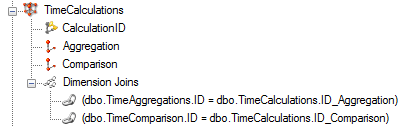 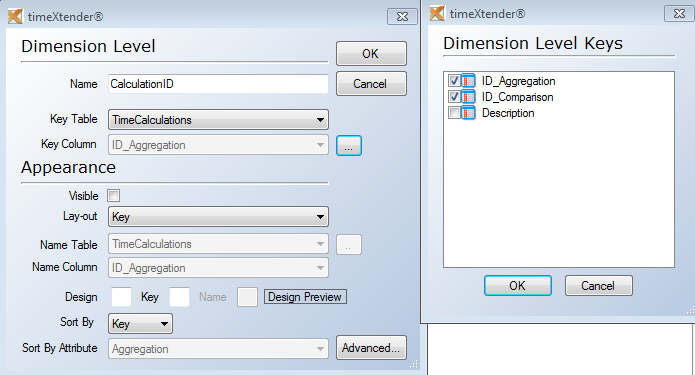 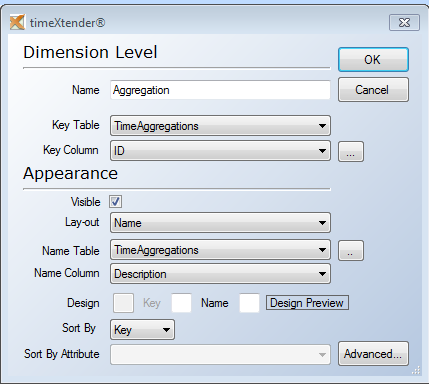 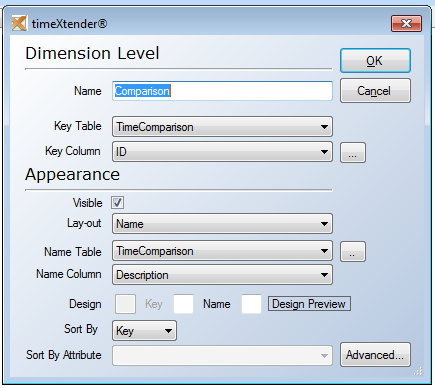 